Ponedeljek, 30. marec 2020Pozdravljeni učenci.Zdaj so skrb za osebno higieno, pospravljanje sobe, pripravljanje in pospravljanje mize že stalnica v vašem vsakdanjiku.Ko opravite vse svoje naloge, ki jih imate na urniku, potrebujete malo sprostitve.Čeprav ni ravno toplo, moramo na zrak.Na dvorišču nariši letalo in vanj napiši števila od 1 do 10.Potrebuješ ploščat kamenček.
Kamenček vržeš v sredino prvega polja, ko kamenček obleži, odskačeš v polje, pobereš kamenček in spet odskačeš nazaj pred letalo. Mečeš vse dokler ne narediš »fuč«;- to se zgodi, če stopiš na črto med številkami,- če kamenček vržeš na črto,- če kamenček vržeš iz polja. Ko narediš »fuč«, se umakneš in daš možnost drugemu igralcu. Igro nadaljuješ v polju pred tistim, kjer si naredil »fuč«.
V enojno polje skačeš z eno nogo v dvojno pa z obema istočasno. Pomembno je to, da nikoli ne skočiš na črto. 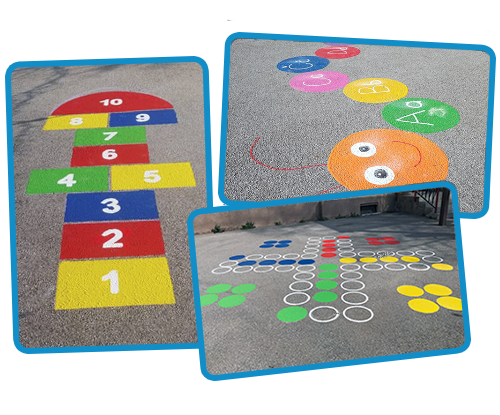 Na vrhu letala, na številki 10, lahko počivaš na obeh nogah. Pri obratu se obrneš v skoku. Želim ti veliko zabave.učiteljica Milena